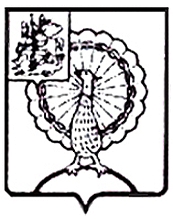 Совет депутатов городского округа СерпуховМосковской областиРЕШЕНИЕРуководствуясь Федеральным законом от 06.10.2003 № 131-ФЗ           «Об общих принципах организации местного самоуправления в Российской Федерации, Федеральным законом от 29.12.2012 № 273-ФЗ «Об образовании в Российской Федерации», Постановлением Правительства  Российской Федерации от 21.03.2019 № 302 «О целевом обучении по образовательным программам среднего профессионального и высшего образования и признании утратившим силу постановления Правительства Российской Федерации от 27 ноября 2013 г. № 1076», Законом Московской области                от 14.11.2013 № 132/2013-ОЗ «О здравоохранении в Московской области», Уставом муниципального образования «Городской округ Серпухов Московской области», Совет депутатов городского округа Серпухов Московской области р е ш и л:1. Установить стимулирующие выплаты студентам, направленным на целевое обучение, по образовательным программам среднего профессионального и высшего образования,  обучающимся в медицинских  колледжах и ВУЗах, а также лицам, обучающимся по программе ординатуры, для работы в государственных медицинских организациях, находящихся на территории городского округа Серпухов Московской области (далее – выплаты).2. Установить, что  выплата назначается и производится ежемесячно, в течение учебного года и всего периода обучения. 3. Выплата предоставляется за счет средств бюджета муниципального образования «Городской округ Серпухов Московской области».4. Выплаты осуществляются при соблюдении требований, предусмотренных Постановлением Правительства Российской Федерации             от 21.03.2019 № 302 «О целевом обучении по образовательным программам среднего профессионального и высшего образования и признании утратившим силу постановления Правительства Российской Федерации                                от 27 ноября 2013 г. № 1076».5. Установить, что порядок и размер выплат, указанных в п. 1 настоящего решения, устанавливаются постановлением Главы городского округа Серпухов.6. Решение Совета депутатов города Серпухова Московской области       от 03.02.2016 № 76/7 «О стимулировании привлечения медицинских и фармацевтических работников, студентов, обучающихся в медицинских ВУЗах, лиц, обучающихся по программам интернатуры и ординатуры, для работы в государственных медицинских организациях, находящихся на территории городского округа Серпухов Московской области» признать утратившим силу.7. Настоящее решение вступает в силу с 01.01.2020 г.8. Направить настоящее решение Главе городского округа Серпухов           Ю.О. Купецкой для подписания и его официального опубликования (обнародования).9. Контроль за выполнением настоящего решения возложить на постоянную депутатскую Комиссию по социальным вопросам                              (Ю.С. Русецкая).Председатель Совета депутатов                                                     И.Н. ЕрмаковГлава городского округа                                                                 Ю.О. КупецкаяПодписано Главой городского округа18.12.2019№ 91/11  от  18.12.2019   О стимулировании привлечения студентов, направленных  на целевое обучение, по образовательным программам среднего профессионального и высшего образования,  обучающихся в медицинских  колледжах и ВУЗах, а также лиц, обучающихся по программе ординатуры, для работы в государственных медицинских организациях, находящихся на территории городского округа Серпухов Московской области